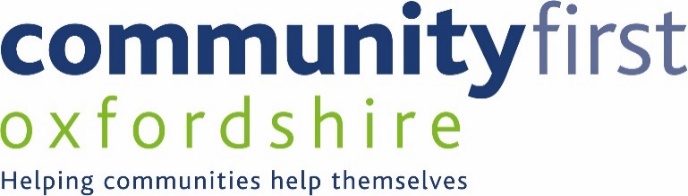 DEVELOPMENT PROJECT MANAGER APPLICATION PACKNovember 2018DETAILS FOR APPLICANTSCommunity First Oxfordshire (CFO) invites applications for the above post.This is a busy, varied and challenging role which requires a self-starter with a range of skills, a flexible approach and a creative mind. The Development Project Manager (DPM) will; manage existing Neighbourhood Planning commissions and seek new opportunities; research, develop and deliver new income-generating services; contribute to fundraising strategies and; contribute to a Community-Led Housing support service. The following are attached:Annex A - Description of CFO and its workAnnex B - Job description and person specificationAnnex C - Brief details of conditions of employmentHOW TO APPLYApplications should be made on the separate application form (including the names and addresses of two referees) and sent to Tom McCulloch (joint-CEO) at: Community First Oxfordshire, Worton Rectory Farm, Worton, Witney, OX29 4SU; ortom.mcculloch@communityfirstoxon.orgFor an informal discussion about the post please contact Tom McCulloch on 01865 883488.CLOSING DATE FOR APPLICATIONS5pm, 18 December 2018INTERVIEWSInterviews of short listed candidates will take place during the week of 7 JanuaryApplicants who have not received an invitation by this date should assume that they have not been selected for interview.ANNEX A - COMMUNITY FIRST OXFORDSHIREAbout CFOCommunity First Oxfordshire was founded in 1920 and is the oldest of the 38 Rural Community Councils in England. Community First Oxfordshire follows the example of many other Rural Community Councils (RCCs) whose work is no longer confined to rural areas. We continue to be a part of the national network of RCCs. And we continue to provide the services of a rural community council. Our mission and aimsOur mission is ‘to help communities help themselves’.We aim to:Help communities to identify issues that affect them and to find their own solutions Increase participation in community activities and local democratic processesAchieve improved provision of local services and facilitiesPromote means of accessing services which cannot be provided locallyEmpower everyone in communities on an equal and inclusive basisInfluence policies and programmes at national, regional and local level to take account of the specific needs and views of people in rural communitiesWe strive to provide a trusted local support network for community groups. This includes dedicated expertise in areas such as social action, transport provision, and the management of community-owned facilities such as community halls and community shops. CFO also has a busy Neighbourhood Planning and research consultancy. Further details of our organisation and its work can be viewed on our website:www.communityfirstoxon.orgANNEX B - JOB DESCRIPTION AND PERSON SPECIFICATIONTitle:  Development Project Manager  Duration of Employment: Full-time @ 35 hours per week Salary: £28,000 per annum Accountable to:  Joint-Chief ExecutiveJob description:The Development Project Manager (DPM) will take an active role in the CFO team and will take forward new or improved ideas and concepts to enhance the impact and work of CFO. The DPM will 1- manage existing Neighbourhood Planning commissions and seek new opportunities; 2- research, develop and deliver new income-generating services; 3- contribute to fundraising strategies and; 4- contribute to a Community-Led Housing support service. Duties will also include:Leading or participating in project teamsLiaising with key stakeholders to ensure they are kept informed of progressPreparing clear, concise and accurate reportsRepresenting CFO at meetings and events with external partnersMaintaining a high-level of stakeholder satisfaction with CFOWorking co-operatively with other members of staff and partner organisationsTaking part in organisational and personal training as requiredUndertaking such other duties as consistent with the purpose and level of this post as may from time to time reasonably be required.ANNEX C – DEVELOPMENT PROJECT MANAGER - DETAILS OF EMPLOYMENTEmployerThe employer is Community First Oxfordshire (CFO), which is registered as a charity (no. 900560) and as a company limited by guarantee (no. 2461552).LocationThe post will be based in at CFO offices.Hours of Work35 hours per week. The post will involve work commitments outside normal office hours. Time off in lieu of out-of-hours working will be allowed.Salary £28,000 per annum.Duration of EmploymentThis is a permanent contract. PensionThere is a pension scheme available (minimum contribution by employee is 5% of salary to match a 5% contribution by the employer).Travel ExpensesExpenses for journeys carried out whilst on CFO business will be paid in accordance with CFO’s rates and within the budget allocated. HolidaysThe annual leave allowance for a full-time worker is 28 working days in addition to public holidays. Three of these days are to be taken during the period between Christmas and New Year when the office is closed to the public. The annual leave allowance rises to 33 days after five years of continuous service. If you work part-time you will receive a pro rata entitlement.Equal OpportunitiesCFO has an equal opportunities policy.Starting DateTo be agreed with successful candidate.Pre-employment checksWhen a preferred candidate has been identified they should be offered the post, subject to the condition of a satisfactory health check and all other relevant pre-employment checks.Termination of AppointmentAll terms of employment are subject to satisfactory performance of duties during a probationary period, which will run for three months from the date of appointment.  Thereafter notice periods on either side will be as follows:Under 3-months service: 1 week. From 3 months up to the end of 8-years service: 2 months. hereafter an extra week’s notice will be given for each full year of service up to 12-weeks notice after 12-years service.Membership of Other BodiesThe appointee may not serve as a member of a local government or public body or any organisation connected with the work of CFO without first obtaining written permission from the Directors. PERSON SPECIFICATION: DEVELOPMENT PROJECT MANAGERPERSON SPECIFICATION: DEVELOPMENT PROJECT MANAGERPERSON SPECIFICATION: DEVELOPMENT PROJECT MANAGERESSENTIALDESIRABLEQualificationsMinimum of GCSE in English and mathematics at Grade C or aboveFurther/ Higher Education qualification in a relevant subjectProject management training (and use of p/m software)ExperienceWorking with statutory and VCS sectors (including volunteers)Supporting, starting or volunteering in voluntary and community initiativesManaging and successfully delivering projects within budgetDeveloping and delivering successful fundraising strategies (including bid writing)Working effectively in a teamWorking effectively on own initiative Community action participation/consultation (as participant or worker)Working to a multi-sector project boardManaging and delivering consultations and eventsKnowledgeUnderstanding of community development principles and techniquesUnderstanding of Neighbourhood Planning + Community Led Housing processes (or the ability to rapidly learn)Understanding of how to work effectively with community groups and individualsFormal or informal learning relevant to social inclusion and equalities SkillsVery good representational and presentational skillsVery good written and verbal communication skillsAn ability to prioritise and manage time effectivelyDiplomacy and patienceSkills of innovation and lateral thinking Ability to handle challenging situations CircumstancesA full driving licence and access to a car with adequate insurance for use in the course of work It will be necessary to attend evening and weekend meetings and events 